8 kwiecień  ,, Biedronki”Drodzy rodzice zaczynamy realizować temat: ,, Rodzinna Wielkanoc”. Tematem dzisiejszych zajęć będą „Wielkanocne opowiastki”. Na początku przywitajcie się z waszym dzieckiem lub dziećmi poprzez zabawę   integracyjną:Wszyscy są,( wyciągamy ręce przed sobą i rozkładamy szeroko) witam Was.( kłaniamy się)Zaczynamy, już czas.( pokazujemy palcem na zegarek na ręku)Jestem ja, jesteś Ty( wskazujemy na siebie i na innych uczestników)RAZ, DWA, TRZY!!!( klaszczemy).Następnie przeczytajcie dziecku to opowiadanie.  W przedświąteczny sobotni poranek Ania wstała bardzo wcześnie. Kiedy zeszła na dół czuła w domu dzieje są coś niezwykłego.– Co mogło dziać się w domu?Zajrzał do pokoju. Panowała tam niesamowita krzątanina. Domownicy, mama, tata i jej dwaj starsi bracia byli czymś bardzo przejęci i nie zwracali uwagi na małą Anię. Może o mnie zapomnieli pomyślała dziewczynka. Ania patrzyła co robi jej rodzina mama piekła w kuchni pyszne babki i mazurki, jej bracia pomagali tacie w sprzątaniu domu, tylko mała Ania nic nie robiła. Ale gdy zobaczyła ją mama zaprosiła córeczkę do stołu zawołała resztę rodziny i razem zaczęli malować jajka, które mama wcześniej ugotowała. Dziewczynce to zajęcie bardzo się podobało, i chciała malować je przez cały dzień. Ale w pewnym momencie tata ściągną z szafy koszyk i postawił go na stoleI powiedział: najwyższa pora przygotować święconkę i pójść z nią do kościoła. Ania popatrzyła się na tatę ze zdziwieniem i pomyślała co to jest ta święconka. .. a wy jak myślicie co to jest święconka?Po wysłuchaniu opowiadania, niech dziecko odpowie wam na te pytania:Co to jest święconka?Gdzie się chodzi ze święconką, z kim powinniśmy iść?Co robili domownicy?Jak myślicie do czego się przygotowywali?Teraz przygotujcie koszyk i rzeczy, które będą potrzebne do święconki, na podstawie własnych doświadczeń. A potem niech dziecko:przeliczy ile pisanek zostało włożonych, pokaże odpowiednią liczbę paluszków,namaluje w powietrzu, a następnie na dywanie .Teraz z kolei odtwórzcie nagranie i zaproponuj swojemu dziecku pomalowanie jajek.  Załączam również wzory jajek do malowania.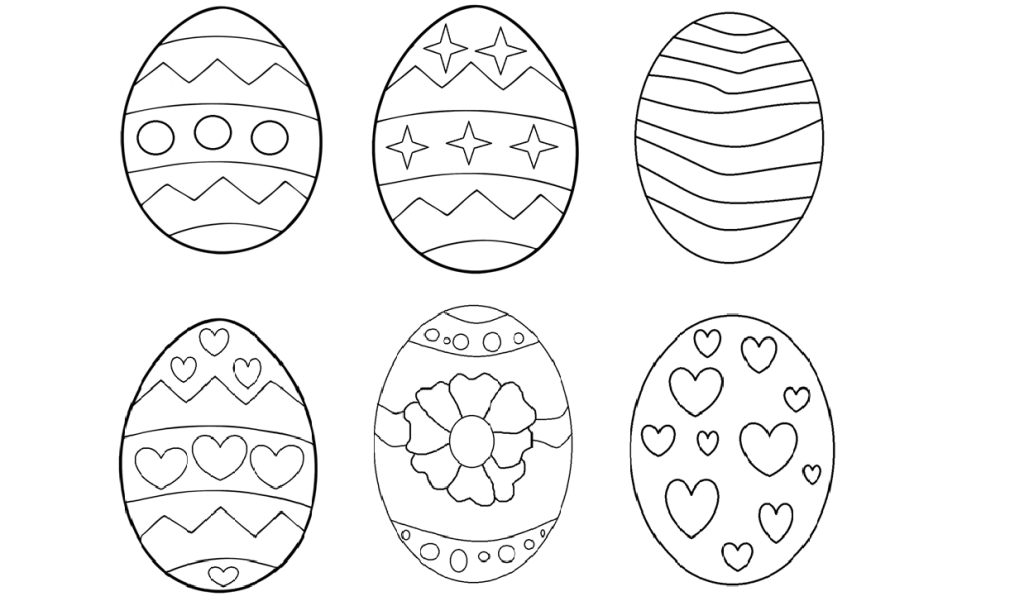 Życzę kreatywnych zabaw. Grażyna Sierocka